                                                	ASSOCIATION LES AMIS DU JUMELAGE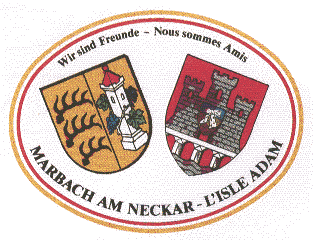 					MARBACH-AM-NECKAR - L’ISLE-ADAM       			       L’Isle-Adam, le 3 avril 2015 Monsieur, Madame,Je vous informe par la présente que l’association du Jumelage de L’Isle-Adam vient de mettre en place avec notre ville jumelée, Marbach-am-Neckar, et le collège / lycée Friedrich Schiller la possibilité d’accueillir des jeunes dans le cadre d’un stage dans le milieu professionnel. (BOGY-Projekt, Berufsorientierung im Gymnasium)J’ai le plaisir de proposer aux collégiens et lycéens de L’Isle-Adam d’effectuer leur stage dans une entreprise ou administration à Marbach-am-Neckar et d’être logés dans les familles de Marbach. Je compte sur vous pour la diffusion de ces informations aux élèves. Ce projet permet aux jeunes de consolider leurs connaissances linguistiques et culturelles.Un premier stage a été déjà offert à Luisa, jeune allemande de 15 ans pendant la semaine du 23 au 28 mars 2015 à L’Isle-Adam. Pour plus d’information, n’hésitez pas de me contacter au 01.34.69.47.33.En espérant que ce projet permette de développer les échanges franco-allemands, je vous prie d’agréer, Monsieur, Madame, l’expression de mes salutations les meilleures. Isabel DelaisPrésidente de l’association les Amis du JumelageMarbach-am-Neckar – L’Isle-AdamIsabel Delais – 3, ruelle du Champ Crochu – 95290 L’Isle-Adam Tél. 01 34 69 47 33 – delais.francois@neuf.frAssociation à but non lucratif régie par la loi du 1er juillet 1901